Mairie de				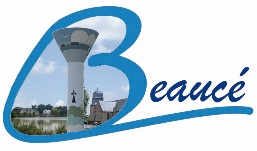 L’an deux mil vingt-deux, le premier du mois de Mars à vingt heures, se sont réunis en séance ordinaire dans la salle de la Mairie, les membres du Conseil Municipal de la Commune de Beaucé, sous la présidence de Monsieur Stéphane IDLAS, Maire, dûment convoqués le vingt-trois Février deux-mil vingt-deux. Présent(s) : IDLAS Stéphane ; BERHAULT Pierre ; BERTHELOT Sylvaine ; CREIGNOU Louis ; LAGRÉE Brigitte ; PERDRIEL Jeannine ; LIBOR Fabrice ; MACÉ Marie-Stéphane ; POTIER Denis ; FLINOIS Alexandra ; LESAVETTIER Fabienne ; PRIOUL Mickaël ; TABRIZI Paulina.Formant la majorité des membres en exercice.Procuration :	Mr P. FRAUCIEL donne pouvoir à Mme J. PERDRIEL.Absent(e) excusé(e) :   Mr A. PIRON.Absent non excusé : 	   Néant.Le secrétariat a été assuré par : Madame Jeannine PERDRIEL.     ORDRE DU JOURFinances : Vote du Compte Administratif et du Compte de Gestion 2021. Renouvellement de matériels informatiques à l’école.  Agence Locale de l’Énergie du Pays de Fougères – Proposition d’accompagnement à la mise en œuvre du décret tertiaire pour les locaux communaux. Appel à cotisation de l’Institut du Galo.Urbanisme : Projet de convention pour autorisation de passage d’une canalisation d’eaux pluviales dans une propriété privée.Élections : Extension des horaires d’ouverture du bureau de vote pour les élections présidentielles.Questions diverses : Propositions pour la réalisation de l’étude de faisabilité et de la maîtrise d’œuvre relatives au Pôle Intergénérationnel.  Provision pour dépréciation des comptes de tiers.0101032022 : Compte Administratif 2021.  	Monsieur Stéphane IDLAS Maire, ne prend pas part à la présentation ni au vote et quitte la salle.Le Conseil Municipal réuni sous la présidence de Monsieur Pierre BERHAULT 1er Adjoint au Maire, délibérant sur le compte administratif du budget communal de l’exercice 2021, après s’être fait présenter le budget primitif, le budget supplémentaire et les décisions modificatives de l’exercice considéré, lui donne acte de la présentation faite du compte administratif, lequel peut se résumer ainsi :                         COMPTE ADMINISTRATIF BUDGET COMMUNALLe Conseil Municipal vote à l’unanimité le Compte Administratif 2021.0201032022 : Compte de Gestion 2021.		Après s’être fait présenter le budget communal de l’exercice 2021, ainsi que les décisions modificatives qui s’y rattachent, les titres définitifs des créances à recouvrer, le détail des dépenses effectuées et celui des mandats délivrés, les bordereaux de titres de recettes, les bordereaux de mandat, le compte de gestion dressé par le Comptable Public accompagné des états de développement des comptes de tiers ainsi que l’état de l’actif, l’état du passif, l’état des recettes à recouvrer et l’état des restes à payer,	Après avoir entendu et approuvé le Compte Administratif de l’exercice 2021 pour ce budget.	Après s’être assuré que le Comptable Public a repris dans ses écritures le montant de chacun des soldes figurant au bilan de l’exercice 2021, celui de tous les titres de recettes émis et celui de tous les mandats de paiement ordonnancés et qu’il a procédé à toutes les opérations d’ordre qu’il lui a été prescrit de passer dans ses écritures,	Considérant qu’il ne lui a pas été formulé d’observations particulières.	1° - statuant sur l’ensemble des opérations effectuées du 1er Janvier 2021 au 31 Décembre 2021, y compris celles relatives à la journée complémentaire ;	2° - statuant sur l’exécution du budget communal de l’exercice 2021 en ce qui concerne les différentes sections budgétaires ;	3° - statuant sur la comptabilité des valeurs inactives ;	Déclare que le compte de gestion dressé au titre du budget communal pour l’exercice 2021 par le Comptable Public, visé et certifié conforme par l’Ordonnateur, n’appelle ni observations ni réserves de sa part.  0301032022 : Renouvellement de matériels informatiques à l’école.  	La SARL Micro-C qui assure la maintenance du parc informatique de la Commune, soumet une proposition pour le renouvellement des ordinateurs affectés aux classes de CP et de CM2 ainsi que du serveur NAS. La dépense est évaluée à un montant de 2 270.40 € t.t.c.	S’étant assuré que le diagnostic qui avait été établi le 9 septembre 2020 mentionnait l’obsolescence desdits matériels, le Conseil Municipal après en avoir délibéré, donne son accord et autorise Monsieur le Maire à passer la commande correspondante.	Les crédits nécessaires seront inscrits à la section d’investissement du budget 2022.0401032022 : Agence Locale de l’Énergie du Pays de Fougères – Proposition d’accompagnement à la mise en œuvre du décret tertiaire pour les locaux communaux. 	La Commune est accompagnée depuis plusieurs années par le service de Conseil en Énergie Partagé (CEP) pour le suivi des consommations d’énergie ainsi que les travaux d’amélioration thermiques, placé sous l’égide de l’association « Pays de Fougères, marches de Bretagne ».	Celle-ci venant d’être remplacée par l’Agence Locale de l’Énergie (ALE) depuis le 5 Juillet 2021, cette modification fait l’objet d’un avenant à la Convention d’adhésion, qui est présenté à l’assemblée.	Par ailleurs, le dispositif Éco Énergie Tertiaire est une obligation réglementaire issue de la loi pour l’Évolution du Logement, de l’Aménagement et du Numérique (ELAN) engageant les acteurs du tertiaire vers la sobriété énergétique. Ce texte impose une réduction progressive de la consommation d’énergie finale dans l’ensemble du parc immobilier tertiaire.	L’Arrêté du 24 Novembre 2020 fixe les objectifs à atteindre pour la consommation d’énergie à l’horizon 2030, par catégorie d’activités. Les obligations posées par ce texte s’appliquent à la quasi-totalité des bâtiments tertiaires de surface supérieure à 1000 m².	La Commune est concernée au titre de l’école publique (1116 m²) et de la salle polyvalente (1500 m²).	Afin d’accompagner les Collectivités dans la mise en place du décret tertiaire, le Conseil d’Administration de l’ALE a décidé de proposer une mission complémentaire aux Communes adhérentes au CEP sous la forme d’un second avenant.	Après en avoir délibéré, le Conseil Municipal valide les deux avenants qui viennent de lui être présentés, et autorise Monsieur le Maire à signer :L’avenant n° 1 à la convention d’adhésion n° FC/2018/001 portant sur la création d’une agence locale de l’énergie.L’avenant n° 2 à la convention d’adhésion n° FC/2018/001 portant mission d’accompagnement à la mise en place du décret tertiaire.0501032022 : Appel à cotisation de l’Institut du Galo.  	Le 12 Octobre 2019, la Commune a signé la Charte « du Galo, dam Yan Vèr » et s’est engagé auprès de l’Institut du Galo à :Informer les habitants sur la langue gallèse.Informer les habitants sur la Charte « du galo, dam Yan, dam Vèr ».Rendre visible auprès du public du logo de la Charte « du galo, dam Yan, dam Vèr ».A cette occasion, des panneaux bilingues avaient été mis en place à chacune des entrées de l’agglomération tandis que Monsieur Pierre BERHAULT avait été désigné « élu chargé du gallo ».Il est proposé de renouveler l’adhésion aux missions de l’institut de la langue gallèse durant une année, la cotisation étant fixée à 30 €.Après en avoir délibéré, le Conseil Municipal décide de maintenir son adhésion à l’institut du Galo et donne tout pouvoir à Monsieur le Maire afin de signer les documents s’y rapportant. 0601032022 : Convention pour autorisation de passage d’une canalisation d’eaux pluviales dans une propriété privée.	Une canalisation d’eaux pluviales a été mise en place par le passé au lieu-dit « la chaudronnerais ».  	L’ouvrage ayant été créée sur un parcelle privée, une convention doit intervenir entre la Commune et les propriétaires concernés qui avaient donné leur accord.Lecture est donnée du projet de convention qui sera soumise au timbre et à l’enregistrement et devra être publiée au bureau des hypothèques de Fougères.Après en avoir délibéré, le Conseil Municipal :Adopte le projet de convention qui vient d’être porté à sa connaissance, à savoir :Autorise Monsieur le Maire à signer cette convention, ainsi que les pièces et documents se rapportant à cette affaire.Demande que cette convention soit enregistrée et publiée au bureau des hypothèques de Fougères à la charge de la Commune, par le biais de Maître BARBIER Notaire désigné par les propriétaires.Extension des horaires d’ouverture du bureau de vote pour les élections présidentielles.  	Le Décret n° 2022-66 du 26 janvier 2022 portant convocation des électeurs pour l’élection du Président de la République à porter l’ouverture du scrutin de 8 h 00 à 19 h 00.	Les personnes composant le bureau de vote sont invitées à s’y conformer.0701032022 : Pôle Intergénérationnel – Missions d’études de faisabilité et de Maîtrise d’œuvre.Par délibération du 14 Décembre 2021, le Conseil Municipal avait donné un accord de principe au projet de Pôle Intergénérationnel et de solliciter le Bureau d’Études C.D.P. 49 en charge du dossier de révision du P.L.U. lequel a décliné la proposition, ce type de mission n’entrant pas dans son champ d’action.Le Cabinet A.B.E. de PACÉ spécialisé dans ce type de projet a donc été sollicité et a remis deux propositions (€ t.t.c.) :Étude de faisabilité d’ensemble (phases études préliminaires et APS) …… 6 292.80.Mission de Maîtrise d’œuvre VRD et paysage opérationnelle baséesur un montant de 300 K h.t. de travaux …………………………………. 25 948.20Après en avoir délibéré, le Conseil Municipal approuve les deux propositions qui viennent de lui être exposées et autorise Monsieur le Maire à délivrer les ordres de services correspondants au Cabinet A.B.E.Les crédits correspondants seront inscrits à la section d’investissement du budget 2022.0801032022 : Constitution de Provision pour dépréciation des comptes de tiers.  	La constitution de provisions comptables est une dépense obligatoire et son champ d’application est précisé par l’article R.2321-1 du code général des collectivités territoriales (CGCT).Par souci de sincérité budgétaire, de transparence des comptes et de fiabilité des résultats de fonctionnement des collectivités, le code général des collectivités territoriales rend nécessaire les dotations aux provisions pour créances douteuses. Il est d’ailleurs précisé qu’une provision doit être constituée par délibération de l’assemblée délibérante lorsque le recouvrement des restes à recouvrer sur compte de tiers (en M14 : 4116 ; 4126 ; 4146 ; 4156 ; 4161 ; 4626 et 46726) est compromis malgré les diligence faites par le comptable public, à hauteur du risque d’irrécouvrabilité, estimé à partir d’informations communiquées par le comptable.D’un point de vue pratique, le comptable et l’ordonnateur ont échangé leurs informations sur les chances de recouvrement des créances. L’inscription des crédits budgétaires puis les écritures de dotations aux provisions vous sont donc proposées après concertation et accords. Dès lors qu’il existe, pour certaines créances, des indices de difficulté de recouvrement (compte tenu notamment de la situation financière du débiteur ou d’une contestations sérieuse), la créance doit être considérée comme douteuse. Il faut alors être prudent de constater une provision car la valeur des titres de recette pris en charge dans la comptabilité de la Commune peut s’avérer supérieure à celle effectivement recouvrée et générer une charge latente.Le mécanisme comptable de provision permet d’appréhender cette incertitude, fonction de la nature et de l’intensité du risque. La comptabilisation des dotations aux provisions des créances douteuses (ou dépréciations) repose sur des écritures semi-budgétaires (droit commun) par utilisation en dépenses du compte 6817 « dotations aux provision/dépréciations des actifs circulants ».	La méthode proposée s’appuie sur l’ancienneté de la créance comme premier indice des difficultés pouvant affecter son recouvrement d’une créance. Des taux forfaitaires de dépréciation seront alors appliqués de la manière suivante :Vu les créances douteuses constatées sur les exercices 2021 et 2020 :Il paraît souhaitable de constituer une provision de 2 329.89 € dont les crédits seront positionnés au compte 6812.	Le Conseil Municipal, après en avoir délibéré, décide à l’unanimité d’approuver la constitution d’une provision pour risques et charges au compte 6812 pour la somme de 2 329.89 €.L’ordre du jour étant épuisé, la séance est déclarée levée à 22 h 30. Stéphane IDLAS			Pierre BERHAULT		Sylvaine BERTHELOTLouis CREIGNOU			Brigitte LAGRÉE		Jeanine PERDRIEL	                                                       		 	 			(pouvoir de P. FRAUCIEL)                     Philippe FRAUCIEL			Paulina TABRIZI	   	Fabrice LIBOR	(donne pouvoir à J. PERDRIEL)                            	Marie-Stéphane MACÉ		Antoine PIRON		Fabienne LESAVETIER					Absent excusé                     Denis POTIER			Alexandra FLINOIS		Mickaël PRIOULInvestissementsFonctionnementEnsembleLibellésDépensesou déficitsRecettes ou excédentsDépensesou déficitsRecettes ou excédentsDépensesou déficitsRecettes ou excédentsRésultats reportés-172 796.60-138 896.09-311 692.69 Opérations de l’exercice351 383.36306 741.24878 218.991 118 563.941 229 602.351 425 305.18TOTAUX351 383.36479 537.84878 218.991 257 460.031 229 602.35 1 736 997.87 Résultats de l’exercice- 44 642.12 --240 344.95-195 702.83Restes à réaliserCrédits annulés145 118.9016 964.42257 287.10-121 953.94402 406.00-104 989.52Totaux cumulés496 502.26496 502.261 135 506.091 135 506.091 632 008.35 1 632 008.35 Résultats de clôture-128 154.48-379 241.04-507 395.52Propriétaires concernésParcelle impactéeOrigine de propriétéType d’ouvrageMonsieur Yves GUILLARDMadame Françoise ABGRALL épouse GUILLARD AA n° 19Acte de licitation acquisition du 23.09.2000 établi par Maître BÉREL Notaire à FOUGERES, publié au bureau des hypothèques de Fougères le 11 Octobre 2000, Volume 2000 P n° 2319.Canalisation destinée à l’écoulement des eaux pluvialesExercice de prise en charge de la créanceTaux de dépréciationN et N-115 %N-230 %N-375 %Antérieur100%Créances restant à recouvrer sur :MontantsTaux de dépréciationProvisions à constituer20217 439.9115 %1 115.9820208 092.7315 %1 213.91TOTAUX2 329.89